MARZO – CURSO 2018/19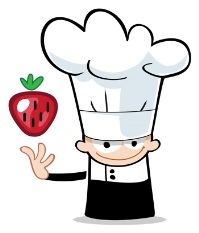 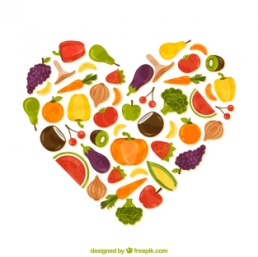 LUNSMARTESMERCORESXOVESVENRES1EmpanadillasCaldo galegoMandarina/Naranxa4Spaguetti con atúnDoces de Entroido (filloas, orellas,…)5FESTIVO6Guiso de pescado con patacas e verdurasPlátano7Filete de polo á pranchaArroz con tomateIogur8Garavanzos con carne ou xamón cocidoPiña11Guiso de pasta con carneQueixo con membrillo12Xudías con pataca cocida e ovo cocidoPera13Ensalada de leituga e tomatePescado á romana con patacas cocidasMacedonia de froitas14CroquetasArroz tres deliciasIogur15FabadaPlátano18Pasta con carne picada (polo ou tenreira)Iogur19FESTIVO20Pescado ó forno con patacas panadeira e verdurasMandarina/Naranxa21Crema de verdurasArroz con albóndegasFlan22LentellasKiwi25Pasta mariñeiraNatillas26Brocoli con ovo e pataca cocidaMazá27Pescado á galega (patacas, pescado e guisantes)Plátano28PaellaIogur29Sopa de verdurasFilete de polo ou pavo e patacasMandarina/Naranxa